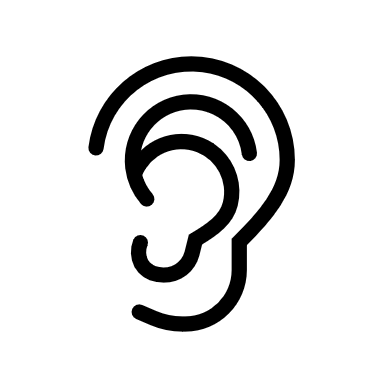 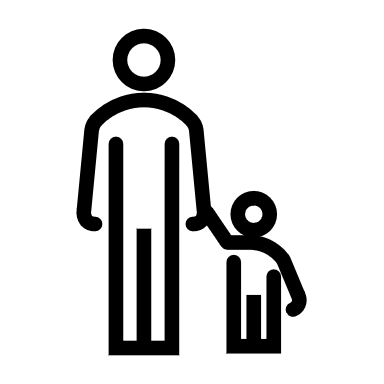 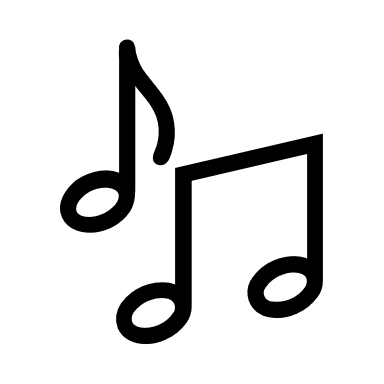 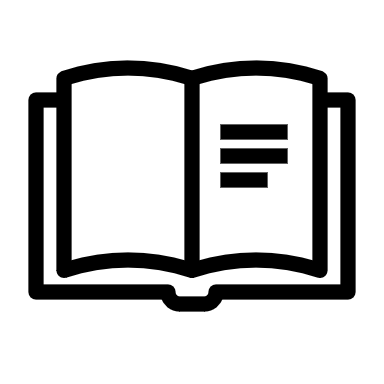 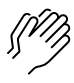 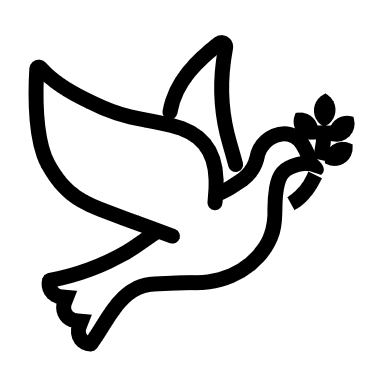 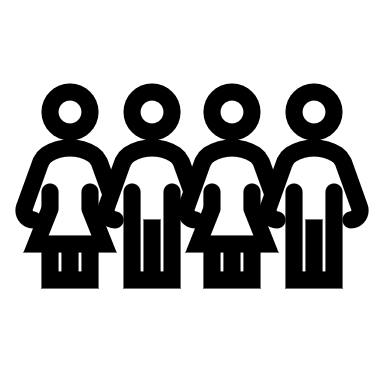 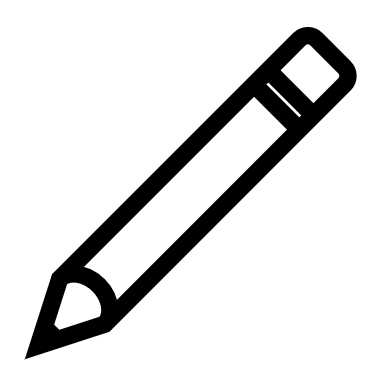 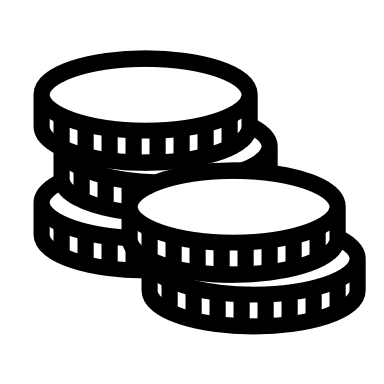 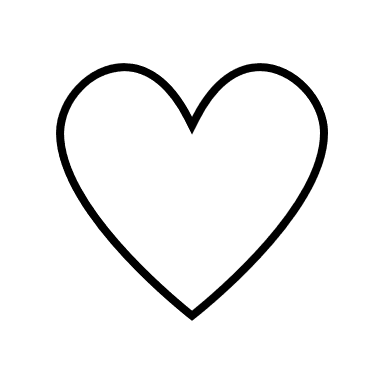 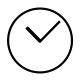 (Kids – use your worship packet and the tools listed at the end of the bulletin to do all these things.)Southminster Presbyterian Church 2nd Sunday in Lent or the 105th Sunday of CovidMarch 13, 20229:30 a.m. Find the link for the service on one of these sites:1) our Facebook page: https://www.facebook.com/SouthminsterGlenEllyn/
2) our web site: https://www.southminsterpc.org/worship-videos
3) our YouTube channel:
https://www.youtube.com/channel/UCPgWICngOvkmR1OXgCG_wiA/videosIf the video feed is interrupted during the service, we will continue to record and then post the full video on Facebook and our web site as soon as possible.   1	Gathering Music  	
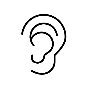 Our slideshow today is “Hobbies.”   2	Welcome, Announcements, and Moment for Mission  3	Prelude:  	I Surrender All	Weeden, arr. Thompson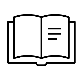  4 	Lighting the Candles       	(John 1:14)	The Word became flesh and dwelt among us,
full of grace and truth. 5	Call to Worship  	   	 (John 11:25, John 14:6, 15:1-5)	Leader:	Jesus said, “I am the resurrection and the life.”	People:	Jesus said, “I am the way, the truth, and the life.”	Leader:	Jesus said, “I am the true vine.”	All:	We worship God, who is the great “I am.” 6	Hymn 727:   Will You Let Me Be Your Servant                      (verses 1-4) 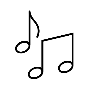 Will you let me be your servant,
Let me be as Christ to you?
Pray that I might have the grace to
Let you be my servant too.We are pilgrims on a journey;
We’re together on the road.
We are here to help each other
Walk the mile and bear the load.I will hold the Christ-light for you
In the nighttime of your fear.
I will hold my hand out to you,
Speak the peace you long to hear.I will weep when you are weeping;
When you laugh I'll laugh with you.
I will share your joy and sorrow
Till we’ve seen this journey through.CCLI Song # 72673Richard Gillard© Words: 1977 Universal Music - Brentwood Benson Publishing (Admin. by Brentwood-Benson Music Publishing, Inc.)Music: 1977 Universal Music - Brentwood Benson Publishing (Admin. by Brentwood-Benson Music Publishing, Inc.)For use solely with the SongSelect® Terms of Use. All rights reserved. www.ccli.comCCLI License # 21214429 7	Prayer of Confession: 		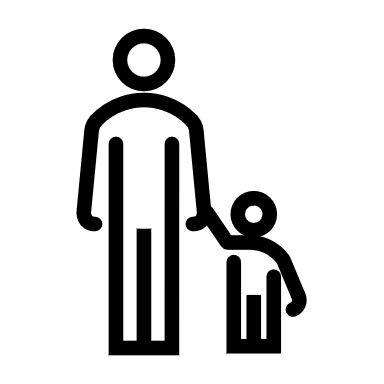 Gracious and loving God, there is much that is pleasing in our lives, but there is also a need of adjustment on our part. We need to turn to you and turn away from bitterness, resentment, and anger. Through your Holy Spirit, bathe our hearts and minds with love that we might be the people you intend us to be. In the name of Jesus Christ, we pray. Amen.     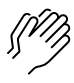        	(Time of silence for personal prayer and confession)    	 8	Declaration of the Grace of God/Assurance of Pardon    	(1 Peter 1:3-4)	Leader:	Praise be to the God and Father of our Lord Jesus Christ! 	All:	In his great mercy he has given us new birth into a living hope!	Leader:	We have an inheritance that can never perish, spoil, or fade. 	All:	In Jesus Christ we are forgiven. 9	Response:  	Kyrie Kyrie, Kyrie eleison.Kyrie, Kyrie eleison.Christe, Christe eleison.Christe, Christe eleison.Kyrie, Kyrie eleison.Kyrie, Kyrie eleison, eleison.		(The words are Greek for Lord have mercy, Christ have mercy.)CCLI Song # 2691048Antonin Leopold Dvorak | Ruth Elaine Schram© Words: Public Domain Music: 1998, 2014 Alfred Publishing Co., Inc. (Admin. by Jubilate Music Group, LLC)For use solely with the SongSelect® Terms of Use. All rights reserved. www.ccli.comCCLI License # 21214429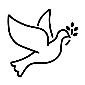 10	The Passing of the Peace                                11	Word with Children 		Melissa Hammer 	For children worshiping in the sanctuary, please stay with your families during the Word
 	with Children. When our Covid rules change, we will welcome you back up front.11a	Jesus Loves Me12	Prayer for Illumination     13    Scripture Lessons:	John 13:1-17 
                          	Romans 8:31-39  14    Sermon:  	“Jesus Washes Feet”  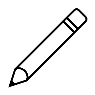 Children, as you listen to the sermon, you may want to choose an activity 
from the children’s packet that will help you think about what you hear in the sermon.15	Saying What We Believe/Affirmation of Faith  (unison)         
 			Romans 12:9-10, 15-16, 18Let love be genuine; hate what is evil, hold fast to what is good; love one another with mutual affection; outdo one another in showing honor. Rejoice with those who rejoice, weep with those who weep. Live in harmony with one another; do not be haughty, but associate with the lowly; do not claim to be wiser than you are.  If it is possible, so far as it depends on you, live peaceably with all.16	Hymn 300:   We Are One in the Spirit     (verses 1, 2, 4)              (They’ll Know We Are Christians by Our Love)Verse 1We are one in the Spirit; we are one in the Lord;
We are one in the Spirit; we are one in the Lord,
And we pray that all unity may one day be restored:And they’ll know we are Christians by our love, by our love;
Yes, they’ll know we are Christians by our love.Verse 2We will walk with each other; we will walk hand in hand;
We will walk with each other; we will walk hand in hand,
And together we’ll spread the news that God is in our land:And they’ll know we are Christians by our love, by our love;
Yes, they’ll know we are Christians by our love.Verse 4All praise to the Father, from whom all things come,
And all praise to Christ Jesus, God’s only Son,
And all praise to the Spirit, who makes us one:And they’ll know we are Christians by our love, by our love;
Yes, they’ll know we are Christians by our love.CCLI Song # 26997Peter Scholtes© Words: 1966 F.E.L. Publications. Assigned 1991 The Lorenz Corporation (Admin. by Music Services, Inc.)Music: 1966 F.E.L. Publications. Assigned 1991 The Lorenz Corporation (Admin. by Music Services, Inc.)For use solely with the SongSelect® Terms of Use. All rights reserved. www.ccli.comCCLI License # 2121442917	Prayers of the People and the Lord’s Prayer    		Leader:	Lord, in your mercy, 		People:	hear our prayers.   The Lord’s Prayer:Our Father who art in heaven, hallowed be thy name. Thy kingdom come, 
thy will be done, on earth as it is in heaven. Give us this day our daily bread; 
and forgive us our debts, as we forgive our debtors; and lead us not into
temptation, but deliver us from evil. For thine is the kingdom and the power 
and the glory, forever. Amen.Children, draw or write something you would like to say to God in prayer this morning. 
If you want to share it with the church, you may also leave a message 
on the church phone line.Offering of Ourselves and Our Gifts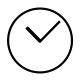 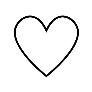 18	Offertory:  	Jesu, Jesu	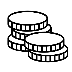 19	*Doxology 		Hymnal #606Praise God, from whom all blessings flow;Praise Him all creatures here below;Praise Him above, ye heavenly host;Praise Father, Son, and Holy Ghost. Amen.Public domain20	Prayer of Thanksgiving and Dedication  21	Hymn 14:   For the Beauty of the Earth   (verses 1, 4, 5)Verse 1For the beauty of the earth, for the glory of the skies,
For the love which from our birth over and around us lies:
Lord of all, to thee we raise this our hymn of grateful praise. Verse 4For the joy of human love, brother, sister, parent, child,
Friends on earth, and friends above, for all gentle thoughts and mild:
Lord of all, to thee we raise this our hymn of grateful praise. Verse 5For thyself, best gift divine to the world so freely given;
For that great, great love of thine, peace on earth and joy in heaven:
Lord of all, to thee we raise this our hymn of grateful praise. Public domain22	Charge and Benediction       	Leader:	Now go and serve the Lord,
  	People: 	For we are blessed to be a blessing!	  	  Leader:  The cross,	All:  We shall take it.
  Leader:  The bread, 	All:  We shall break it.
  Leader:  The pain, 	All:  We shall bear it.
  Leader:  The joy, 	All:  We shall share it.
  Leader:  The Gospel, 	All:  We shall live it.
  Leader:  The love, 	All:  We shall give it.
  Leader:  The light, 	All:  We shall cherish it.
  Leader:  The darkness, 	All:  God shall perish it.
  Leader:  For Jesus’ sake. 	All:  Amen.23	Postlude: 	Great Is Thy Faithfulness 	Runyan, arr. White    Participants and Technical CrewRev. Wendy BodenLiturgists: Andrea Schmidt, Blair Nelson   
Greeter: Sue KniselyMusicians: Cindy Trowbridge, Lynn Ferino, Elise Henkels, Southminster Singers   Worship Associate: David KozichTech support: Ron Birchall, Steve Henkels, Chris KozichFlowers today are given by Steve and Heidi Shierry in celebration of their 38th wedding anniversary. Good Morning to our Children:To complete all the activities in this worship folder you will need:ears to heara mouth to sing  hands to foldeyes to read a brain to think  a worship kit including:something to color with – crayons, markers or colored pencilssomething to write with, like a pen or pencilsomething to write on, like a table or a clipboardscissors and tape  If you would like a worship kit for your child, please contact Pastor Wendy (wendy@southminsterpc.org) and one will come to you!A Guide to Our Worship SymbolsQuotations for our Worship Symbols Guide are taken from Our Order of Worship by Teresa Lockhart Stricklen, Associate for Worship, Presbyterian Church (USA), found at https://www.pcusa.org/site_media/media/uploads/theologyandworship/pdfs/order_of_worship_brochure_dec_2008.pdf. Edited.We listenWe pass the peaceWe read alongWe give our offering of time, talent and treasureWe standWe sing if we are at homeWe prayWe respondWe participate
 in the Word 
with Children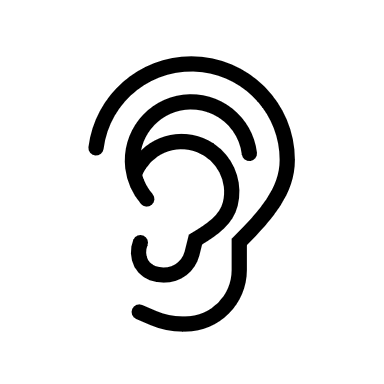 We listen: “Basically, the sermon is God’s dynamic, eternal Word spoken to us in such a way that we might hear what God has to say to us and be encouraged to follow the Lord 
in faith.  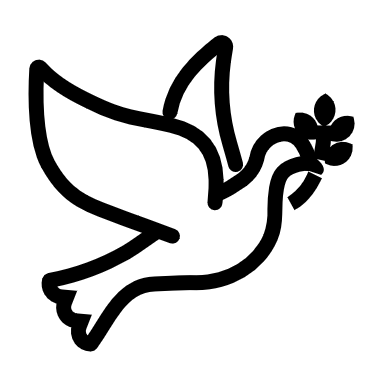 We pass the peace: “…We greet one another with the peace of Christ as common forgiven sinners. As we are forgiven, so we forgive. This is also a good time to reconcile with those family members who drove us crazy trying to get to church on time, church members with whom we have tensions, or people we're not so happy to see.”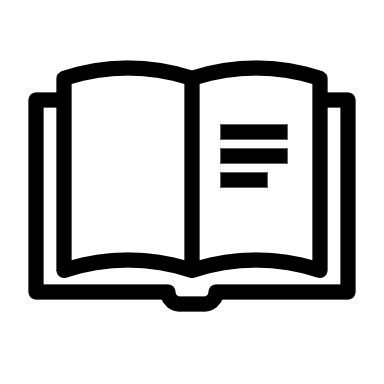 We read along: “God’s Word comes to us in many ways—through scripture, special music, sermons. Listen for God's eternal Word addressing you with good news about the Lord’s love for you and all people.”We give our offering of time, talent, and treasure: “This is the time when we give ourselves, all that we are, and all that we have, to God’s service. As a symbol of what is of value to us, we make an offering… to promote the gospel.”We stand: “We stand as a way of saying, “This is where I stand,” and as a way of standing in continuity with the people of God of ages past…”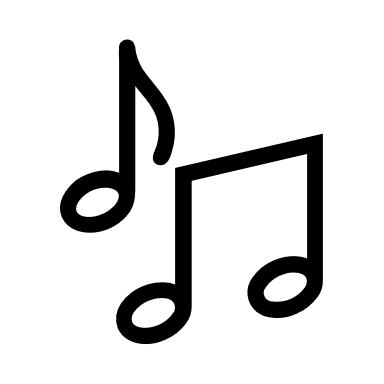 We sing: “…We sing praise with hearts and minds (even if that's a little out of tune), just enjoying God for who God is. As we open up the pathways of breath to sing praise, we make space for the Spirit breath to fill us.” Even if we simply listen and read the words, we are praising God.We pray: The first thing we do is pray—for our world, the church, other people, and ourselves. The prayer is our prayer as a church. One person may pray for us, but we are all praying together as one in our hearts, continuing Christ’s ministry of prayer for the world.”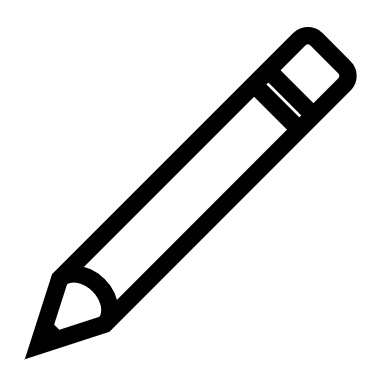 We respond: Responding by writing or drawing helps us remember what we are hearing and is a chance to express our beliefs.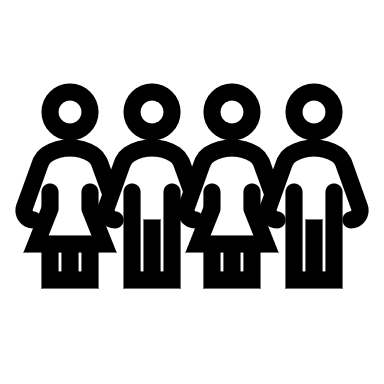 We participate in the Word with Children: It is called the Word WITH Children because the whole church is invited to listen with the fresh, faith-filled ears of children to the proclaimed message.